智领世界  “汽”待未来  -----国汽（北京）智能网联汽车研究院有限公司2019校园招聘国汽（北京）智能网联汽车研究院有限公司（以下简称"国汽智联"）是由中国汽车工业协会、中国汽车工程学会牵头，整合智能网联汽车行业核心创新资源共同组建的公司。公司坐落于北京亦庄经济开发区，现有员工150余人，其中研发人员130余人，硕士、博士比例高达70%。由中国工程院院士、中国汽车工程学会理事长李骏院士以及清华大学汽车工程系教授、工信部车联网产业发展专项专家组组长李克强老师作为我们的学术带头人，武汉大学李德仁院士、北航邓伟文教授、吉大高振海教授等作为我们的特聘专家，共同带领团队走一条具有中国特色的智能网联汽车发展道路。国汽智联定位为国家级智能网联汽车创新中心，通过北京市经信委组织的评审，获批“北京市产业创新中心”。以产业联盟、高校院所、整车和零部件企业、信息通信企业为依托，聚焦国家战略需求和引领行业发展的基础及共性问题，为我国智能网联汽车建设新型产业生态创新体系提供基础模块和共性平台，使现有企业能够在此基础上更好的发挥自身特长，抢占未来技术竞争制高点，提升我国智能网联产业的核心竞争力，加速中国从汽车消费大国向汽车工业强国的转变。我们的总体目标是建成国际先进水平的世界智能网联汽车创新中心，带动形成一批在智能网联汽车领域具有国际竞争力的跨国公司和产业集群。从而成为我国智能网联汽车前瞻基础及共性交叉技术的策源地、科技成果转化与产业创新发展的核心公共平台、各类高端人才的聚集与培养基地，成为具有世界先进技术水平和产业影响力的智能网联汽车创新平台。公司现针对2019届毕业生提供宝贵的就业机会，如果你追求国内外尖端的技术水准，如果你追求宽厚融洽的工作氛围，如果你追求广阔明晰的职业发展平台，那么请怀揣梦想、带着激情加入到国汽智联这个大家庭中来吧！在这里，你会收获知识、收获友谊、收获未来！相关要求：扎实的基础知识；快速的学习能力；3、善于沟通、勇于挑战；4、较强的逻辑思维能力及动手能力；5、务实进取的品质以及团队协作精神。公司地址：北京经济技术开发区荣华南路13号中航国际广场H5办公楼联系方式：（010）57705902 应聘方式：扫描二维码，直接申请。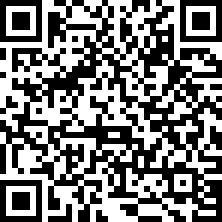 2、投递简历至hr-campus@china-icv.cn邮件标题为2019毕业生+姓名+毕业院校+专业+学历+应聘岗位2019校招岗位2019校招岗位2019校招岗位2019校招岗位2019校招岗位需求部门岗位名称需求人数专业细分需求专业高精地图地图数据编译工程师1摄影测量与遥感、地图制图学、地理信息、或其他相关专业摄影测量与遥感、地图制图学、地理信息、GIS、计算机、通信、机器学习等高精地图导航引擎开发工程师2计算机科学、数学、GIS相关专业，摄影测量与遥感、地图制图学、地理信息、或其他相关专业摄影测量与遥感、地图制图学、地理信息、GIS、计算机、通信、机器学习等高精地图地图云平台工程师1计算机、地理信息相关专业摄影测量与遥感、地图制图学、地理信息、GIS、计算机、通信、机器学习等高精地图软件工程师1计算机或通信相关专业摄影测量与遥感、地图制图学、地理信息、GIS、计算机、通信、机器学习等高精地图视觉算法工程师1计算机、图像识别、机器学习等相关专业摄影测量与遥感、地图制图学、地理信息、GIS、计算机、通信、机器学习等信息安全汽车信息安全开发工程师2汽车类、交通类、计算机类、信息安全类等相关专业，具有飞思卡尔智能车大赛、大学生方程式汽车大赛(FSC、FSEC、FSAC）、信息安全攻防大赛、漏洞提交经验者优先汽车类、交通类、计算机类、信息安全类等相关专业等信息安全嵌入式系统安全工程师2汽车类、交通类、计算机类、信息安全类等相关专业，具有飞思卡尔智能车大赛、大学生方程式汽车大赛(FSC、FSEC、FSAC）、信息安全攻防大赛、漏洞提交经验者优先汽车类、交通类、计算机类、信息安全类等相关专业等信息安全汽车信息安全测试工程师2汽车类、交通类、计算机类、信息安全类等相关专业，具有飞思卡尔智能车大赛、大学生方程式汽车大赛(FSC、FSEC、FSAC）、信息安全攻防大赛、漏洞提交经验者优先汽车类、交通类、计算机类、信息安全类等相关专业等信息安全网络安全测试工程师2汽车类、交通类、计算机类、信息安全类等相关专业，具有飞思卡尔智能车大赛、大学生方程式汽车大赛(FSC、FSEC、FSAC）、信息安全攻防大赛、漏洞提交经验者优先汽车类、交通类、计算机类、信息安全类等相关专业等车载终端产品开发助理工程师1车辆，机械，电子，自动化等车辆，机械，电子，自动化、计算机、通信、人机交互、人因学等车载终端车载应用助理工程师1车辆，机械，电子，自动化等车辆，机械，电子，自动化、计算机、通信、人机交互、人因学等车载终端车载网络助理工程师1车辆，通信，计算机，自动化等车辆，机械，电子，自动化、计算机、通信、人机交互、人因学等车载终端网络测试助理工程师1车辆，通信，电子，自动化等车辆，机械，电子，自动化、计算机、通信、人机交互、人因学等车载终端车联网助理工程师2通信，计算机，电子，自动化、车辆等车辆，机械，电子，自动化、计算机、通信、人机交互、人因学等车载终端车载人机交互助理工程师1车辆，计算机，电子，自动化、人机交互等车辆，机械，电子，自动化、计算机、通信、人机交互、人因学等车载终端用户体验助理工程师1车辆，计算机，人因学、统计学、工程心理学等车辆，机械，电子，自动化、计算机、通信、人机交互、人因学等车载终端汽车电子硬件开发助理工程师1车辆，电子、通信，计算机，自动化等车辆，机械，电子，自动化、计算机、通信、人机交互、人因学等车载终端嵌入式软件开发助理工程师1车辆，电子、通信，计算机，自动化等车辆，机械，电子，自动化、计算机、通信、人机交互、人因学等计算平台硬件工程师6电子、通信、自动化硕士车辆、通信、计算机、电子、自动化、应用数学、软件等计算平台算法工程师4计算机、应用数学、车辆、电子、软件、自动化硕士车辆、通信、计算机、电子、自动化、应+E23:E27用数学、软件等计算平台嵌入式软件工程师4计算机、电子、通信、自动化、车辆硕士车辆、通信、计算机、电子、自动化、应用数学、软件等计算平台结构工程师1自动化、电子、机械车辆、通信、计算机、电子、自动化、应用数学、软件等计算平台板级测试工程师2电子、通信、自动化硕士车辆、通信、计算机、电子、自动化、应用数学、软件等计算平台平台集成测试工程师2车辆、通信、计算机、电子、自动化硕士车辆、通信、计算机、电子、自动化、应用数学、软件等计算平台测试平台开发工程师2车辆、通信、计算机、电子、自动化硕士车辆、通信、计算机、电子、自动化、应用数学、软件等计算平台应用工程师（嵌入式软件）2通信、计算机、电子、自动化硕士车辆、通信、计算机、电子、自动化、应用数学、软件等计算平台系统集成测试工程师2车辆、通信、计算机、电子、自动化硕士车辆、通信、计算机、电子、自动化、应用数学、软件等计算平台安全认证工程师1车辆、通信、计算机、电子、自动化硕士车辆、通信、计算机、电子、自动化、应用数学、软件等计算平台质量管理工程师1车辆、通信、计算机、电子、自动化硕士车辆、通信、计算机、电子、自动化、应用数学、软件等计算平台知识产权工程师1车辆、通信、计算机、电子、自动化硕士车辆、通信、计算机、电子、自动化、应用数学、软件等计算平台工具链软件工程师2软件、通信、计算机、电子、自动化等相关专业硕士车辆、通信、计算机、电子、自动化、应用数学、软件等自动驾驶基础技术人机交互数据分析师1自动化、车辆工程、机械工程、工业工程、统计学等相关专业自动化、车辆工程、机械工程、工业工程、统计学、电子、通信、计算机、应用数学、航空航天、微电子等相关专业自动驾驶基础技术车辆系统仿真及控制工程师1车辆工程、机械工程、电子工程、控制工程与自动化等相关专业自动化、车辆工程、机械工程、工业工程、统计学、电子、通信、计算机、应用数学、航空航天、微电子等相关专业自动驾驶基础技术车联网系统工程师1电子、通信、计算机、自动化等相关专业自动化、车辆工程、机械工程、工业工程、统计学、电子、通信、计算机、应用数学、航空航天、微电子等相关专业自动驾驶基础技术视觉算法工程师1计算机、图像识别、机器学习等相关专业自动化、车辆工程、机械工程、工业工程、统计学、电子、通信、计算机、应用数学、航空航天、微电子等相关专业自动驾驶基础技术激光雷达系统工程师1计算机、自动化、应用数学、航空航天、微电子及车辆工程等相关专业自动化、车辆工程、机械工程、工业工程、统计学、电子、通信、计算机、应用数学、航空航天、微电子等相关专业自动驾驶基础技术系统测试标定工程师1计算机、自动化、应用数学、航空航天、微电子及车辆工程等相关专业自动化、车辆工程、机械工程、工业工程、统计学、电子、通信、计算机、应用数学、航空航天、微电子等相关专业自动驾驶基础技术汽车系统集成工程师1车辆工程、信息通信、机械电子工程、控制科学与工程、机器人与智能系统等相关专业自动化、车辆工程、机械工程、工业工程、统计学、电子、通信、计算机、应用数学、航空航天、微电子等相关专业自动驾驶基础技术高精定位工程师1车辆工程、信息通信、机械电子工程、控制科学与工程、机器人与智能系统等相关专业自动化、车辆工程、机械工程、工业工程、统计学、电子、通信、计算机、应用数学、航空航天、微电子等相关专业自动驾驶基础技术规划决策算法工程师1自动化、车辆工程、机械工程、电子工程、统计学、计算机等相关专业自动化、车辆工程、机械工程、工业工程、统计学、电子、通信、计算机、应用数学、航空航天、微电子等相关专业测试评价自动驾驶深度学习算法工程师（人工智能）1计算机、图像识别、信息通信、机器学习等相关专业车辆工程、信息通信、机械电子工程、控制科学与工程、机器人与智能系统、计算机、通信、机器学习等测试评价场景数据标注工程师1车辆工程、信息通信、机械电子工程、控制科学与工程、机器人与智能系统等相关专业车辆工程、信息通信、机械电子工程、控制科学与工程、机器人与智能系统、计算机、通信、机器学习等测试评价场景数据采集工程师1车辆工程、信息通信、机械电子工程、控制科学与工程、机器人与智能系统等相关专业车辆工程、信息通信、机械电子工程、控制科学与工程、机器人与智能系统、计算机、通信、机器学习等测试评价场景数据管理工程师1车辆工程、信息通信、机械电子工程、控制科学与工程、机器人与智能系统等相关专业车辆工程、信息通信、机械电子工程、控制科学与工程、机器人与智能系统、计算机、通信、机器学习等测试评价自动驾驶仿真测试工程师1车辆工程、信息通信、机械电子工程、控制科学与工程、机器人与智能系统等相关专业车辆工程、信息通信、机械电子工程、控制科学与工程、机器人与智能系统、计算机、通信、机器学习等测试评价整车动力学仿真分析工程师1车辆工程、信息通信、机械电子工程、控制科学与工程、机器人与智能系统等相关专业车辆工程、信息通信、机械电子工程、控制科学与工程、机器人与智能系统、计算机、通信、机器学习等测试评价自动驾驶算法集成调试工程师1车辆工程、信息通讯、计算机、图像识别、信息通信、机器学习等相关专业车辆工程、信息通信、机械电子工程、控制科学与工程、机器人与智能系统、计算机、通信、机器学习等测试评价车联网算法集成调试工程师1车辆工程、信息通信、机械电子工程、控制科学与工程、机器人与智能系统等相关专业车辆工程、信息通信、机械电子工程、控制科学与工程、机器人与智能系统、计算机、通信、机器学习等系统总体部ICV体系架构工程师(交通）3智能交通、交通规划、交通运输智能交通、交通规划、交通运输、通信、信息工程、自动化、车辆工程、自动化等系统总体部ICV体系架构工程师(通信）3通信、信息工程、自动化智能交通、交通规划、交通运输、通信、信息工程、自动化、车辆工程、自动化等系统总体部ICV体系架构工程师(汽车）2车辆工程、自动化智能交通、交通规划、交通运输、通信、信息工程、自动化、车辆工程、自动化等